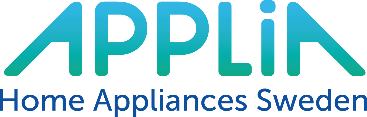 APPLiA (EHL) Reservdel 2019Allmänna leveransvillkor vid försäljning av reservdelar och tillbehör förelektriska hushållsapparaterTillämplighetDessa bestämmelser gäller vid försäljning från leverantör av typgodkända reservdelar eller motsvarande och tillbehör i nytt skick till Elektriska hushållsapparater.SpecifikationskravDet åligger köparen att specificera de delar han önskar köpa med angivande av apparattyp, tillverknings- och serienummer till vilken apparat reservdelarna respektive tillbehören skall användas. Försäljningen avser endast av köparen vid beställningen specificerade delar.Säljarens ansvarSäljaren ansvarar endast för att reservdelarna respektive tillbehören är felfria vid leveranstillfället.Säljarens ansvarsbegränsningSäljaren har inget ansvar för bristande funktion på grund av felaktig montering eller användning eller felaktigt vald reservdel.Vidareförsäljning till konsumentI de fall produkter säljs vidare till konsument ankommer det på den som vidareförsäljer att informera konsumenten om konsumentköplagen samt att flertalet delar kräver fackkunskap för reparation och installation.KommentarerElektriska hushållsapparater består av ett flertal komponenter och funktioner, vilka är beroende av varandra. För att kunna göra ett korrekt ingrepp, byte av reservdel, etc. krävs därför fackkunskap.Många apparater har hög anslutningseffekt, t.ex. spis, torktumlare, tvätt- och diskmaskin,m.m. Det är därför nödvändigt att, när man gör ingrepp i sådana apparater, har god kunskap om de säkerhetsregler som måste iakttagas. En fel monterad del kan innebära att andra komponenter i apparaten förstörs och kan också innebära risk för personskada.För att kunna utföra en korrekt reparation krävs i regel att reparatören är fackmässigt utbildad, har elbehörighet och har tillgång till dokumentation över den apparat, som skall repareras. Dokumentationen består ofta av sprängskiss, kopplingsschema och arbetsdiagram. Dessa handlingar tas fram i begränsad upplaga för de verkstäder som leverantören anvisar och som är specialutbildade för respektive maskinmärke. I regel kan en konsument därför inte tillgodogöra sig detta material.På grund av ovanstående skäl och med hänsyn till funktions- och säkerhetskrav förutsätts vid försäljning av reservdelar att köparen besitter erforderlig kunskap för att kunna utföra reparation eller att han i annat fall anlitar fackkunnigt utbildad personal för reparation eller montering.